Szkolne Schronisko Młodzieżowe> Moren64-113 OSIECZNA, ul. Kopernika 4tal./fax 065 5350 134*NIP 697-19-43-569, Regon 411102372Informacja dodatkowa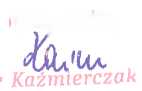 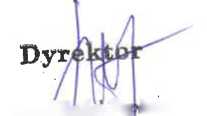 Tabela nr 1 do informacji dodatkowejTabela nr 1. Zmiany stanu wartości początkowej wartości niematerialnych i prawnych oraz rzeczowych aktywów trwałychSkarbnik Gminy2021*04-19$ O ^główny księgowy) l l £ TCSporządził: Janina WaldmajerTabela nr 2. Zmiany stanu umorzeń / amortyzacji wartości niematerialnych i prawnych oraz rzeczowych aktywów trwałych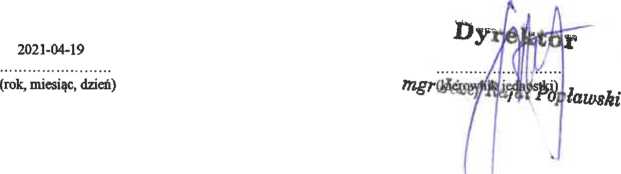 Bogna Kazrmerczak(główny księgowy)Sporządził: Janina WaldmajerTabela nr 3. Kwoty dokonanych w trakcie roku obrotowego odpisów aktualizujących wartość aktywów trwałychSporządził: Janina WaldmajerSkarbnik GminyBogna2021-04-19(główny księgowy)(rok, miesiąc, dzień)Sporządził: Janina Waldmajer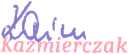 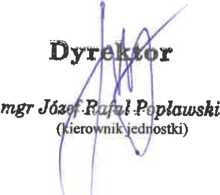 Tabela nr 5. Wartość nieamortyzowanych lub nieumarzanych przez jednostkę środków trwałych, używanych na podstawie
umów najmu, dzierżawy i innych umów, w tym z tytułu umów leasinguSporządził: Janina WaldmajerTabel nr 6. Liczba i wartość posiadanych papierów wartościowych, w tym akcji i udziałów oraz dłużnych papierów wartościowychSKaroniK uiiiiuyBog na..Kaźmi.e.rcza k(główny księgowy)19.04.2021(rok, miesiąc, dzień)Sporządził: Janina |Waldmajer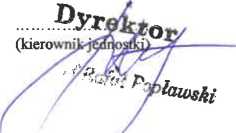 Skarbnik Gminy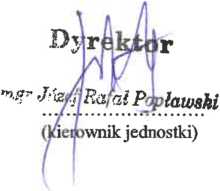 2021-04-19(główny księgowy)	(rok, miesiąc, dzień)Sporządził: Janina WaldmajerSkarbnik GminyBogna Kaźmierczak(główny księgowy)Sporządził: Janina Waldmajer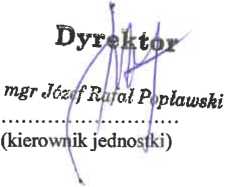 Tabela nr 9. Zobowiązania długoterminowe według okresu ich spłatySkarbnik GminyBogna Kaźmierczak2021-04-19(główny księgowy)(rok, miesiąc, dzień)SporządzihJanina Waldmajer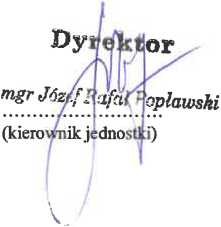 Tabela nr 10. Kwoty zobowiązań z tytułu umowy leasingu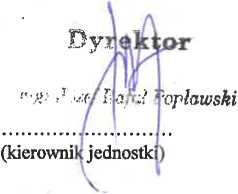 1	iminyBogna Każmierczak(główny księgowy)Sporządził: Janina WaldmajerTabela nr 11. Kwota zobowiązań zabezpieczonych na majątku jednostkiSkarbnik Gminy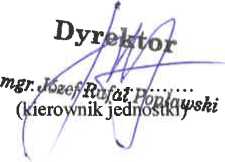 Bogna Kaźmierczak(główny księgowy)Sporządził: Janina Waldmaj erTabela nr 12. Łączna kwota zobowiązań warunkowych (w tym również udzielonych przez jednostkę gwarancji i poręczeń,
także wekslowych, niewykazanych w bilansie, ze wskazaniem zobowiązań zabezpieczonych na majątku jednostki oraz
charakteru i formy tych zabezpieczeń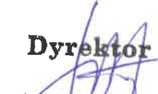 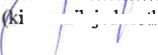 Sporządził: Janina WaldmajerTabela nr 13. Czynne i bierne rozliczenia międzyokresoweSkarbnik Gminy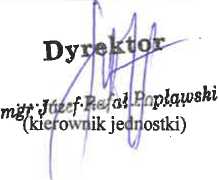 Bogna Karć(główny księgowy)Sporządził: Janina WaldmajerTabela nr 14. Kwota otrzymanych gwarancji i poręczeń niewykazanych w bilansieSkarbnik Gminy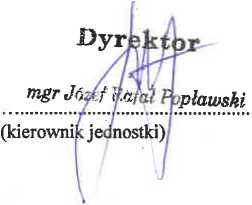 Bogna Kaźmier '<(główny księgowy)SporządziłJanina WaldmąjerTabela nr 15. Wysokość odpisów aktualizujących wartość zapasów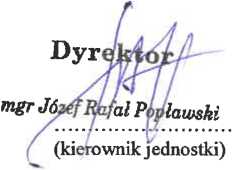 Skarbnik GminyBogna ierczak(główny księgowy)Sporządził: Janina WaldmajerTabela nr 16. Koszt wytworzenia środków trwałych w budowie, w tym odsetki oraz różnice kursowe, które powiększyły
koszt wytworzenia środków trwałych w budowie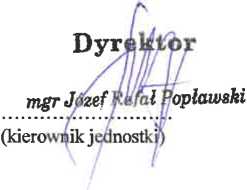 Skarbnik GminyBogna K źi ierczak	2021-04-19(główny księgowy)	(rok, miesiąc, dzień)Sporządził:Janina WaldmajerI.Wprowadzenie do sprawozdania finansowego, obejmuję w szczególności:1.1.1nazwę jednostkiSzkolne Schronisko Młodzieżowe Morena1.2siedzibę jednostkiOsieczna1.3adres jednostkiul. Kopernika 4, 64-113 Osieczna1.4podstawowy przedmiot działalności jednostki	, .Całoroczna placówka oświatowo-wychowawcza-świadczenie usług noclegowych dla dzieci	imłodzieży2.wskazanie okesu objętego sprawozdaniem	.				—	... . . .. od 01-01-2020 r. do 31-12-2020 r.-			—					—		3wskazanie, że sprawozdanie finansowe zawiera dane łączneNie dotyczy4omówienie przyjętych zasad (polityki) rachunkowości, w tym metod wyceny aktywów i pasywów (także amortyzacji)Dla ustalenia okresu dokonywania odpisów amortyzacyjnych przyjmuje się, że przedmioty o wartości poniżej
10000,00podlegają jednorazowej amortyzacji w miesiącu oddania ich do użytku, natomiast przedmioty o
wartości od 10 000,00podlegają częściowemu umarzaniu wg stawek amortyzacyjnych. Umarza się
jednorazowo i w żałości zalicza w koszty umorzenia przyjęte do eksploatacji: meble, dywany, pozostałe środki
trwałe oraz wartości niematerialne i prawne o wartości poniżej 10 000,00 zł. Środki trwałe oraz wartości
niematerialne i prawne umarza się i amortyzuje przy zastosowaniu określonych w przepisach o podatku
dochodowym od osób prawnych jednorazowo za okres całego roku w grudniu.Przeksiegowania konta 222 i
223 w korespondencji z kontem 800 dokonuje się na podstawie sprawozdań finansowych Rb 27S i Rb 28S.
Rzeczowe składniki majątku obrotowego wycenia się według cen nabycia i zalicza w ciężar kosztów
poszczególnych klasyfikacji budżetowej.5.inne informacjeNie dotyczyII.Dodatkowe informacje i objaśnienia obejmują w szczególności:1.1.1szczegółowy zakres zmian wartości grup rodzajowych środków trwałych, wartości niematerialnych i prawnych,
zawierający stan tych aktywów na początek roku obrotowego, zwiększenia i zmniejszenia z tytułu: aktualizacji wartości,
nabycia, rozchodu, przemieszczenia wewnętrznego oraz stan końcowy, a dla majątku amortyzowanego - podobne
przedstawienie stanów i tytułów zmian dotychczasowej amortyzacji lub umorzeniaInformację w tym zakresie -wykazano w tabeli nr 1 i nr 2 stanowiące załącznik do informacji dodatkowej1.2aktualną wartość rynkową środków trwałych, w tym dóbr kultury « o ile jednostka dysponuje takimi informacjami	Nie dotyczy1.3kwotę dokonanych w trakcie roku obrotowego odpisów aktualizujących wartość aktywów trwałych odrębnie dla
długoterminowych aktywów niefinansowych oraz długoterminowych aktywów finansowychNiedotyczy	;1.4wartość gruntów użytkowanych wieczyście	■ i;	: ■ <Nie dotyczy1.5wartość nieamortyzowanych lub nieumarzanych przez jednostkę środków trwałych, używanych na podsatwie umów
najmu, dzierżawy i innych runów, w tym z tytułu umów leasinguNie dotyczy1.6liczbę oraz wartość posiadanych papierów wartościowych, w tym akcji i udziałów oraz dłużnych papierów
wartościowychNie dotyczy1.7dane o odpisach aktualizujących wartość należności, ze wskazaniem stanu na początek roku obrotowego,
zwiększeniach, wykorzystaniu, rozwiązaniu i stanie na koniec roku obrotowego,-z uwzględnieniem należności	finansowych jednostek samorządu terytorialnego (stan pożyczek zagrożonych)Informację w tym zakresie wykazano w tabeli nr 7 stanowiącej załącznik do informacji dodatkowej1.8dane o stanie rezerw według celu ich utworzenia na początek roku obrotowego, zwiększeniach, wykorzystaniu,
rozwiązaniu i stanie końcowymNie dotyczy1.9podział zobowiązań długoterminowych o pozostałym od dnia bilansowego, przewidywanym umową lub wynikającym z
innego tytułu prawnego, okresie spłaty:a)powyżej 1 roku do 3 latNie dotyczyb)powyżej 3 do 5 latNie dotyczyc)powyżej 5 latNie dotyczy1.10kwotę zobowiązań w sytuacji gdy jednostka kwalifikuje umowy leasingu zgodnie z przepisami podatkowymi (leasing
operacyjny), a według przepisów o rachunkowości byłby to leasing finansowy lub zwrotny z podziałem na kwotę
zobowiązań z tytułu leasingu finansowego lub leasingu zwrotnegoNie dotyczy1.11łączną kwotę zobowiązań zabezpieczonych na majątku jednostki ze wskazaniem charakteru i formy tych zabezpieczeńNie dotyczy1.12łączną kwotę zobowiązań warunkowych, w tym również udzielonych przez jednostkę gwarancji i poręczeń, także
wekslowych, niewykazanych w bilansie, ze wskazaniem zobowiązań zabezpieczonych na majątku jednostki oraz
charakteru i formy tych zabezpieczeńNie dotyczy1.13wykaz istotnych pozycji czynnych i biernych rozliczeń międzyokresowych, w tym kwotę czynnych rozliczeń
międzyokresowych kosztów stanowiących różnicę między wartością otrzymanych finansowych składników aktywów a
zobowiązaniem zanlar. za nieNie dotyczy1.14łączną kwotę otrzymanych przez jednostkę gwarancji i poręczeń niewykazanych w bilansieNie dotyczy1.15kwotę wypłaconych środków pieniężnych na świadczenia pracowniczeWynagrodzenie podstawowe z tytułu umowy o pracę 105 942,86; dodatkowe wynagrodzenie roczne 9
008,27; świadczenia ZFŚS 4215,39,00; Składki ZUS 20 634,14; Składki na Fundusz Pracy 970,90 zł.1.16inne informacjeNie dotyczy2.2.1wysokość odpisów aktualizujących wartość zapasówNie dotyczy2.2koszt wytworzenia środków trwałych w budowie, w tym odsetki oraz różnice kursowe, które powiększyły koszt
wytworzenia środków trwałych w budowie w roku obrotowymNie dotyczy2.3kwotę i charakter poszczególnych pozycji przychodów lub kosztów o nadzwyczajnej wartości lub które wystąpiły
incydentalnieNie dotyczy2.4informację o kwocie należności z tytułu podatków realizowanych przez organy podatkowe podległe ministrowi
właściwemu do spraw finasów publicznych wykazywanych w sprawozdaniu z wykonania planu dochodów
budżetowychNie dotyczy2.5inne informacjeNie dotyczy3Inne informacje niż wymienione powyżej, jeżeli mogłyby w istotny sposób wpłynąć na ocenę sytuacji majątkowej i
finansowe; oraz wynik finansowy jednostkiNie dotyczyUwaga:Tabele od nr 1 do nr 16 stanowią załącznik do informacji dodatkowej.Skarbnik^Gminy2021-04-19(główny księgowy)	(rok, miesiąc, dzień)mgr JózefRafM Poj lawski(kierownik j ednostki)Łp.Wartość
początkowa
stan na
początek okresu
sprawozdawczegoZwiększeni*Zwiększeni*Zwiększeni*Zwiększeni*Zwiększeni*ZmniejszeniaZmniejszeniaZmniejszeniaZmniejszeniaZmniejszeniaZmniejszeniaWartość końcowa
- stan na koniec okresu
sprawozdawczego
(kol. 3+S-14)Łp.Wartość
początkowa
stan na
początek okresu
sprawozdawczegonabycieprzemieszczenie
wewnętrzneaktualizacjafamę
zwiększeniazwiększenia
ogółem
(koL 4+5+Ó+7)zbycielikwidacjaprzemieszczenie
wewnętrzneaktualizacjaiane zumiej tzenuizmniejszenia
ogółem
(koL £+13+11+
12+13)Wartość końcowa
- stan na koniec okresu
sprawozdawczego
(kol. 3+S-14)123456789101112131415LRazem wartości
niematerialne
i prawne
(POŁ 1.1+12)0,000,000,000,000,000,000,000,000,000,000,000,000,001.1.Licencje i prawa
autorskie dotyczące
oprogramowania
komputerowego0,000,000,000,000,000,000,000,000,000,000,000,000,001.2.Pozostałe wartości
niematerialne
i prawne0,000,000,000,000,000,000,000,000,000,000,000,000,00IŁRazem rzeczowe
aktywa trwałe
(poz. 2+3 )726058,292 750,490,000,000,002750,490,00477,750,000,000,00477,75728 331,032.Razem środki trwale
(poz. 2.1+2.2+2.3
+2.4+2.S)726 058,292 750,490,000,000,002 750/490,00477,750,000,000,00477,75728331,03Zl.Grunty, w tym:3280,500,000,000,000,000,000,000,000,000,000,000/003 280,502.1.1Grunty stanowiące
własność jednostki
samorządu
tertorialnego
przekazane
w użytkowanie
wieczyste innym
podmiotom0,000,000,000,000,000,000,000,000,000,000,000,000,00Z2.Budynki, lokale
i obiekty inżynierii
lądowej591643,820,000,000,000,000,000,000,000,000,000,000,00591 643,8212345696891011121314152.3.Urządzenia
techniczne
i maszyny0,000,000,000,000,000,000,000,000,000,000,000/M)0,002.4.Środki transportu0,000,000,000,000,000,000,000,000,000,000,000^000,002.5.Inne środki trwałe131133,972 750,490,000,000,002750,490,00477,750,000,000,00477,75133 406,713.Środki trwałe
w budowie
(inwestycje)000000000000o/ra0,00o/w0,00OflO0/»0,000,000,00LP-WyszczególnienieUmorzenie
L«tan na
początek okresu
sprawozdawcze]
0ZwiększeniaZwiększeniaZwiększeniaZwiększeniaZmniejszeniaZmniejszeniaZmniejszeniaZmniejszeniaWartość końcowa
- stan na koniec okresu
sprawozdawczego
(kol. 3+7-11)LP-WyszczególnienieUmorzenie
L«tan na
początek okresu
sprawozdawcze]
0amortyzacja /
umorzenie
za okres
sprawozdawczyaktualizacjainne
zwiększeniazwiększenia
ogółem
(kol. 4+5+6)dot. zbytych
składnikówdot.
zlikwidowanych
składnikówinne
zmniejszeniazmniejszenia
ogółem
(kol. 8+9+10)Wartość końcowa
- stan na koniec okresu
sprawozdawczego
(kol. 3+7-11)1234567891011121.Razem wartości
niematerialne
i prawne
(POŁ 1.1+1.2)0,000,000,000,000,000,000,000,000,000,001.1.Licencje i prawa
autorskie dotyczące
oprogramowania
komputerowego0,000,000,000,000,000,000,000,000,001.2.Pozostałe wartości
niematerialne
i prawne0,000,000,000,000,000,000,000,000,000,00II.Razem rzeczowe
aktywa trwale
(poz. 2+3 >440 108,8417 541,590,000,0017 541,590,00477,750,00477,75457 172,682.Razem środki
trwale
(poz. 2.1+2.2+2.3
+2.4+2.S)440 108,8417 541,590,000,0017 541,590,00477,750,00477,75457 172,682.1.Grunty, w tym:0,000,000,000,000,000,000,000,000,000,002.1.1Grunty stanowiące
własność jednostki
samorządu
tertorialnego
przekazane
w użytkowanie
wieczyste innym
podmiotom0,000,000,000,000,000,000,000,000,000,001234567891011122.2.Budynki, lokale
i obiekty iniynierii
lądowej308 974,8714 791,100,000,0014 791,100,000,000,000,00323 765,972.3.Urządzenia
techniczne
i maszyny0,000,000,000,000,000,000,000,000,000,002.4.Środki transportu0,000,000,000,000,000,000,000,000,000,002.5.Inne środki trwale131133,972 750,490,000,002 750,49477,750,00477,75133 406,713.Środki trwale
w budowie
(inwestycje)Lp.WyszczególnienieStan odpisów
aktualizujących na
początek okresu
sprawozdawczegoZwiększeniaZmniejszeniaZmniejszeniaStan odpisów aktualizujących
na koniec okresu
sprawozdawczego
(koL3 + 4-5)1234556I.Długoterminowe aktywa niefinansowe (poz. 1+2+3)0,000,000,000,000,001.Wartości niematerialne i prawne0,000,000,000,000,002.Środki trwałe0,000,000,000,000,003.Środki trwałe w budowie (inwestycje)0,000,000,000,000,00n.Długoterminowe aktywa finansowe (poz. 1)0,000,000,000,000,00i.Razem długoterminowe aktywa finansowe0,000,000,000,000,007.7.Akcje i udziały0,000,000,000,000,007.2.Inne papiery wartościowe0,000,000,000,000,001.3.Inne długoterminowe aktywa finansowe0,000,000,000,000,00Ogółem (poz. I+n )Ogółem (poz. I+n )0,000,000,000,000,00Skarbnik GminyAwu- .	/2021-04-19	    (główny księgowy)	(rok, miesiąc, dzień)	Skarbnik GminyAwu- .	/2021-04-19	    (główny księgowy)	(rok, miesiąc, dzień)	Skarbnik GminyAwu- .	/2021-04-19	    (główny księgowy)	(rok, miesiąc, dzień)	Skarbnik GminyAwu- .	/2021-04-19	    (główny księgowy)	(rok, miesiąc, dzień)	Skarbnik GminyAwu- .	/2021-04-19	    (główny księgowy)	(rok, miesiąc, dzień)	Lp.Grunt
(lokalizacja i ar działki)WyszczególnienieStan na początek okresu
sprawozdawczegoZwiększeniaZmniejszeniaStan wartości gruntów
użytkowanych wieczyście
na koniec okresu
sprawozdawczego
(koL 4+5-6)12345671Powierzchnia (m2)00001Wartość (zł)0,000,000,000,002Powierzchnia (m2)00002Wartość (zł)0,000,000,000,00OgółemOgółemPowierzchnia (m1)0000OgółemOgółemWartość (zł)0,000,000,000,00Lp.WyszczególnienieWartość
na początek okresu
sprawozdawczegoZwiększenia
w ciągu okresu
sprawozdawczegoZmniejszenia
w ciągu okresu
sprawozdawczegoWartość
na koniec okresu
sprawozdawczego
(kol. 3+ 4-5)1234561.Grunty0,000,000,000,002.Budynki, lokale i obiekty
inżynierii lądowej i wodnej0,000,000,000,003.Urządzenia techniczne
i maszyny0,000,000,000,004.Środki transportu0,000,000,000,005.Inne środki trwałe0,000,000,000,00Ogółem:Ogółem:0,000,000,000,00Łp.WyszczególnienieStan tu początek okresu
sprawozdawczegoStan tu początek okresu
sprawozdawczegoZwiększenia w ciągu okresu
sprawozdawczegoZwiększenia w ciągu okresu
sprawozdawczegoZmniejszenia w ciągu okresu
sprawozdawczegoZmniejszenia w ciągu okresu
sprawozdawczegoStan na koniec okresu
sprawozdawczegoStan na koniec okresu
sprawozdawczegoŁp.WyszczególnienieilośćwartośćilośćwartośćilośćwartośćilośćwartośćŁp.Wyszczególnienieilośćwartośćilośćwartośćilośćwartość(kol 3+ 5-7)(kol 4 + 6-8)123456789101Akcje00,0000,0000,0000,002.Udziały00,0000,0000,0000,003Dłużne papiery wartościowe00,0000,0000,0000,004.Inne papiery wartościowe00,0000,0000,0000,00OgółemOgółem00,0000,000000,00Lp.Wyszczególnienie według grup
należnościStan odpisów
aktualizujących na
początek okresu
sprawozdawczegoZwiększenia odpisów
aktualizujących w
ciągu okresu
sprawozdawczegoZmniejszenia odpisów aktualizujących w ciągu okresu
sprawozdawczegoZmniejszenia odpisów aktualizujących w ciągu okresu
sprawozdawczegoZmniejszenia odpisów aktualizujących w ciągu okresu
sprawozdawczegoStan odpisów aktualizujących
na koniec okresu
sprawozdawczego
(kol. 3+ 4-7)Lp.Wyszczególnienie według grup
należnościStan odpisów
aktualizujących na
początek okresu
sprawozdawczegoZwiększenia odpisów
aktualizujących w
ciągu okresu
sprawozdawczegowykorzystanierozwiązanie odpisów
aktualizujących (uznanie
odpisów za zbędne)zmniejszenia
razem
(kol. 5+6)Stan odpisów aktualizujących
na koniec okresu
sprawozdawczego
(kol. 3+ 4-7)12345678I.Należności długoterminowe0,000,000,000,000,000,00II.Należności krótkoterminowe0,000,000,000,000,000,002.Należności z tytułu dostaw i usług6 993,540,000,000,000,006 993,543.Należności od budżetów0,000,000,000,000,000,004.Należności z tyt. ubezpieczeń
i innych świadczeń0,000,000,000,000,000,005.Pozostałe należności0,000,000,000,000,000,00OgółemOgółem6 993,540,000,000,000,006 993,54Lp.Wyszczególnienie
rodzajów rezerw
według celu ich
utworzeniaStan na początek
okresu
sprawozdawczegoZwiększenia w ciągu
okresu
sprawozdawczegoZmniejszenia w ciągu okresu sprawozdawczegoZmniejszenia w ciągu okresu sprawozdawczegoZmniejszenia w ciągu okresu sprawozdawczegoStan na koniec okresu
sprawozdawczego
(kol. 3+4-7)Lp.Wyszczególnienie
rodzajów rezerw
według celu ich
utworzeniaStan na początek
okresu
sprawozdawczegoZwiększenia w ciągu
okresu
sprawozdawczegowykorzystanierozwiązanie (uznanie
rezerw za zbędne)razem zmniejszenia
(kol. 5+6)Stan na koniec okresu
sprawozdawczego
(kol. 3+4-7)123456781—0,000,000,000,000,000,002—0,000,000,000,000,000,003—0,000,000,000,000,000,004—0,000,000,000,000,000,005—0,000,000,000,000,000,00OgółemOgółem0,000,000,000,000,000,00Lp.Wyszczególnienie
zobowiązań według
pozycji bilansuOkres wymagalnościOkres wymagalnościOkres wymagalnościOkres wymagalnościOkres wymagalnościOkres wymagalnościRazemRazemLp.Wyszczególnienie
zobowiązań według
pozycji bilansupowyżej 1 roku do 3 latpowyżej 1 roku do 3 latpowyżej 3 lat do 5 latpowyżej 3 lat do 5 latpowyżej 5 latpowyżej 5 latRazemRazemLp.Wyszczególnienie
zobowiązań według
pozycji bilansuwedług stanu na:według stanu na:według stanu na:według stanu na:według stanu na:według stanu na:według stanu na:według stanu na:Lp.Wyszczególnienie
zobowiązań według
pozycji bilansupoczątek okresu
sprawozdawczegokoniec okresu
sprawozdawczegopoczątek okresu
sprawozdawczegokoniec okresu
sprawozdawczegopoczątek okresu
sprawozdawczegokoniec okresu
sprawozdawczegopoczątek okresu
sprawozdawczego
(koL3+5+7)koniec okresu
sprawozdawczego
(kol.4+6+8)123456789101.Zobowiązania finansowe,
z tego:0,000,000,000,000,000,000,000,00OgółemOgółem0,000,000,000,000,000,000,000,00Lp.WyszczególnienieKwota zobowiązaniaKwota zobowiązaniaLp.Wyszczególnieniena początek okresu
sprawozdawczegona koniec okresu
sprawozdawczego12341.Umowy leasingu kwalifikowane przez jednostkę zgodnie
z przepisami podatkowymi (leasing operacyjny),
a według przepisów o rachunkowości byłby to leasing finansowy0,000,002.Umowy leasingu kwalifikowane przez jednostkę zgodnie
z przepisami podatkowymi (leasing operacyjny),
a według przepisów o rachunkowości byłby to leasing zwrotny0,000,00OgółemOgółemLp.Wyszczególnienie
zobowiązań zabezpieczonych
na majątku według rodzajówKwota zobowiązaniaKwota zabezpieczeniaRodzaj zabezpieczenia123451—0,000,00X20,000,00X3—0,000,00X4—0,000,00XOgółemOgółem0,000,00XOgółemOgółemXLp.Rodzaj
zobowiązania warunkowegoKwota
zobowiązania warunkowegoForma i charakter
zabezpieczenia zobowiązania
warunkowegoKwota zabezpieczenia1234510,00gwarancja0,002—0,00—0,003—0,00—0,004—0,00—0,005—0,00—0,00OgółemOgółem0,00X0,00Lp.Wyszczególnienie
(tytuł rozliczeń międzyokresowych)Wartość rozliczeń międzyokresowych
według stanu na:Wartość rozliczeń międzyokresowych
według stanu na:Lp.Wyszczególnienie
(tytuł rozliczeń międzyokresowych)początek
okresu sprawozdawczegokoniec
okresu sprawozdawczego1.Czynne rozliczenia międzyokresowe kosztówCzynne rozliczenia międzyokresowe kosztówCzynne rozliczenia międzyokresowe kosztów1.1Odsetki od pożyczek0,000,001.2—0,000,001.3—0,000,00OgółemOgółem0,000,002.Czynne rozliczenia międzyokresowe przychodówCzynne rozliczenia międzyokresowe przychodówCzynne rozliczenia międzyokresowe przychodówOgółemOgółem0,000,003.Bierne rozliczenia międzyokresowe kosztówBierne rozliczenia międzyokresowe kosztówBierne rozliczenia międzyokresowe kosztówOgółemOgółem0,000,004.Bierne rozliczenia międzyokresowe przychodówBierne rozliczenia międzyokresowe przychodówBierne rozliczenia międzyokresowe przychodówOgółemOgółem0,000,00Lp.Wyszczególnienie
(rodzaj otrzymanych gwarancji i poręczeń)Kwota otrzymanych przez
jednostkę gwarancji i poręczeńKwota zobowiązań
zabezpieczonych otrzymanymi
gwarancjami i poręczeniami123410,000,00OgółemOgółem0,000,00Lp.Wyszczególnienie
(rodzaj zapasów)Stan odpisów
aktualizujących
na początek okresu
sprawozdawczegoZwiększenia odpisów
aktualizujących
w ciągu okresu
sprawozdawczegoZmniejszenia odpisów aktualizujących w ciągu okresu
sprawozdawczegoZmniejszenia odpisów aktualizujących w ciągu okresu
sprawozdawczegoZmniejszenia odpisów aktualizujących w ciągu okresu
sprawozdawczegoStan odpisów
aktualizujących
na koniec okresu
sprawozdawczego
(kol. 3+ 4—7)Lp.Wyszczególnienie
(rodzaj zapasów)Stan odpisów
aktualizujących
na początek okresu
sprawozdawczegoZwiększenia odpisów
aktualizujących
w ciągu okresu
sprawozdawczegowykorzystanierozwiązanie odpisów
aktualizujących
(uznanie odpisów
za zbędne)razem zmniejszenia
(kok 5+6)Stan odpisów
aktualizujących
na koniec okresu
sprawozdawczego
(kol. 3+ 4—7)123456781Materiały0,000,000,000,000,000,002Półprodukty i produkty
wtoku0,000,000,000,000,000,003Produkty gotowe0,000,000,000,000,000,004Towary0,000,000,000,000,000,00OgółemOgółem0,000,000,000,000,000,00Lp.WyszczególnienieKoszty wytworzenia poniesione w latach
poprzednichKoszty wytworzenia poniesione w latach
poprzednichKoszty wytworzenia poniesione w latach
poprzednichKoszty wytworzenia poniesione
w bieżącym rokuKoszty wytworzenia poniesione
w bieżącym rokuKoszty wytworzenia poniesione
w bieżącym rokuLp.Wyszczególnienieogółemw tym:w tym:ogółemw tym:w tym:Lp.Wyszczególnienieogółemodsetkiróżnice
kursoweogółemodsetkiróżnice
kursowe123456781Środki trwałe oddane do użytkowania
w roku obrotowym0,000,000,000,000,000,002Środki trwałe w budowie0,000,000,000,000,000,00OgółemOgółem0,000,000,000,000,000,00